Publicado en Sigüenza el 18/10/2019 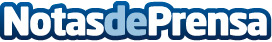 El Reloj de la Catedral de Sigüenza 'da la hora' en el cupón de la ONCEEl Reloj de la Catedral de Sigüenza es el protagonista del cupón de la ONCE del lunes, 21 de octubre, perteneciente a la serie Ciudades en Punto y Hora. Cinco millones y medio de cupones difundirán este reloj por toda España, por lo que María Jesús Merino, alcaldesa de Sigüenza, daba las gracias a la entidad por una iniciativa que nos da visibilidad nacionalDatos de contacto:Ayuntamiento de Sigüenza949 390 850Nota de prensa publicada en: https://www.notasdeprensa.es/el-reloj-de-la-catedral-de-siguenza-da-la-hora Categorias: Sociedad Castilla La Mancha Patrimonio http://www.notasdeprensa.es